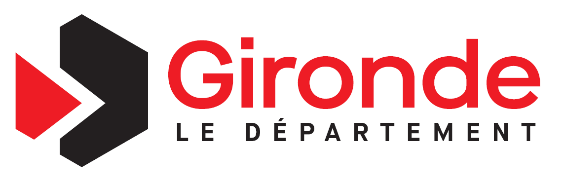 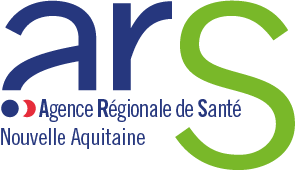 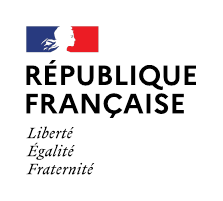 FICHE PROJET TYPEAppel à Manifestation d’Intérêt (AMI) pour le département de la Gironde Continuité d’accompagnement – Répit aux proches aidants Public cible : Enfants et jeunes de moins de 20 ans, présentant tout type de handicap, parents et/ou proches-aidantsPORTEUR DU PROJET : THEMATIQUE PRINCIPALE DU PROJET : Relai et soutien à l’extérieur du domicileRelai et soutien à domicile Autre projet, à préciser :Le présent document a pour objectif de permettre aux porteurs de projet de décrire les différents éléments essentiels à sa compréhension et à son analyse.1 – Description générale du projet Nom de l’établissement : …………………………………….Adresse : …………………………………….CP - Ville : …………………………………….N° FINESS : …………………………………….Statut de la structure : □ Public□ Privé à but non lucratifRéférent(s) en charge de la coordination du projet : précisez fonction et coordonnées (téléphone et Email) : …………………………………………………………………………………………………………………………………………….Lister dans le tableau ci-dessous les acteurs participant au projet.Préciser l’existence de lettre d’engagement/convention de partenariat : 2 – Mise en œuvre du projet3 – Eléments budgétaires et financiers4 – Evaluation du projetPromoteur du projetPartenaire(s) identifié(s)Entité juridique et/ou statut ;AdressePérimètre d’intervention (professionnels de santé, structures partenaires, établissements, associations…).	Coordonnées des contacts : nom et prénom, mail, téléphoneNature du partenariat ou de la participation au projet  (moyen humain, logistique, financier, autres à préciser…)Préciser les coopérations existantesPartenaire(s) du projetRenseignez 1 ligne par partenariat Contexte, constats et besoins identifiés ayant conduit à la formulation du projetObjet et finalité du projetDécrire l’enjeu et le contenu du projet en répondant aux questions suivantes :Quels types d’accompagnement ? Quelles modalités de mise en œuvre ? Quel nombre de jours d’accompagnements prévus ? Préciser la zone géographique ou territoire de réalisation de l’actionSi accueil temporaire : pourcentage d’accueil immédiat // pourcentage de séjour programméImpacts attendus à court et moyen terme du projetDécrire les impacts :- en termes d’amélioration du service rendu pour les usagers et leurs aidants- en termes d’organisation et de pratiques professionnelles pour les professionnels et les établissements ou servicesPublic bénéficiaireQuelles sont les caractéristiques des personnes ciblées par ce projet ? Précisez la file active prévisionnellePrérequis au démarrage du projetExiste-t-il des prérequis spécifiques pour lancer ce projet (exemples : identification de locaux, formations médicales/paramédicales nécessaires, système d’information, travaux, etc.)Collaborations existantes et collaborations à développerToutes les structures concernées par le projet ont-elles été associées ? Reste-t-il des collaborations à mettre en place ? Les usagers et/ou leurs représentants sont-ils associés au projet ? Les professionnels concernés sont-ils associés à ce projet ?  Articulation avec les structures de droit commun et les coordinations territoriales existantesQuelle articulation avec le droit commun dans une logique de subsidiarité ?Quelle inscription avec les instances de coordination et les partenaires institutionnels (notamment la communauté 360, MDPH, ASE…) ?Moyens à mettre en œuvreQuels sont les moyens à mettre en œuvre (ressources humaines, mutualisation, mises à disposition…) ?Investissements techniques à réaliserDes investissements (matériel, immobilier) sont-ils à prévoir ?Calendrier envisagéIndiquer le planning prévisionnel du projetPréciser le montant du projet en indiquant :	Ressources humaines nécessaires à la coordination, l’animation et à la réalisation du projet : détailler également les besoins en moyens humains, formation…	Investissements matériels nécessaires	Autre, précisezFinancement demandé :Précisez le cas échéant les moyens mis à disposition (et leur origine) Précisez le cas échéant les co-financements envisagés avec d’autres partenaires ou la participation des usagersPrécisez l’auto financement le cas échéantIndicateurs et modalités d’évaluationQuelles sont les modalités prévues pour évaluer le projet ?Quels sont les indicateurs de suivi proposés pour évaluer la performance du projet qui sera déployé ? par exemple : o	Indicateurs de résultat et d’impact : nombre de bénéficiaires et nombre de jours /séjours ; o	Indicateurs de satisfaction et « expérience » des usagers (et/ou de leurs aidants) ;o	Indicateurs de moyens (financiers, humains…).   